PROGRAMA  DE  GOBIERNO  MUNICIPAL“UNIDOS POR EL BIENESTAR DE TODOS”NICOLAS  ARAGON  YEPEZALCALDE  2012-2015FRANCISCO  PIZARRO JULIO  DE  2011INTRODUCCIONLa voluntad libre de mi pueblo y con el deseo de ver cumplido sus anhelos me animan a trabajar desde la alcaldía por la transformación social de mi pueblo.El Francisco Pizarro es el municipio llamado a protagonizar grandes cambios Sociales, económicos, culturales y políticos, para ello sus destinos deben estar en manos de un servidor que conoce la problemática de su pueblo, que ha compartido con todos sus habitantes el sudor del trabajo cotidiano.Inspirado en la constitución política de Colombia, me comprometo a trabajar incansablemente en las tareas que generen el desarrollo del municipio en todos sus niveles, para generar una armonía plena de todos mis conciudadanos.PRINCIPIOS DE GOBERNABILIDAD.Dirigir la alcaldía en todos los procesos administrativos.Promover la participación ciudadana a través de los mecanismos que contemplan las leyes y sus decretos. habilitando espacios de concertación directa con la comunidad.Optimizar los recursos financieros, y humanos, ejecutando acciones que conduzcan a un manejo honesto, y trasparente del presupuesto, dándole prioridad a la inversión social.PROGRAMA  DE  GOBIERNO  MUNICIPAL“UNIDOS  POR EL  BIENESTAR  DE  TODOS”NICOLAS  ARAGON  YEPEZCANDIDATO  A  LA  ALCALDIA  DEL  MUNICIPIO  DE  FRANCISCO  PIZARRO  2012-2015PERFIL  DEL  CANDIDATO.Nombre: NICOLAS  ARAGON  YEPEZLugar  y Fecha  de  Nacimiento:  25/01/1953Edad: 58  añosEstudios: 8’ DE BACHILLERATOOtros  Estudios:Ocupación:  IndependienteEstado  Civil: Unión  LibreCARGOS  DESEMPEÑADOS.Alcalde  MunicipalPersoneroAlcaldeTesoreroFORMULACION  DEL  PROGRAMA  DE  GOBIERNOEste  programa  de  gobierno  se   fundamenta en  el  desarrollo  productivo  de Francisco  Pizarro centrado  en  el  fortalecimiento  de  los  sectores  productivos,  con  una  inversión  programada  y  concertada en  el  sector  social,  medio  ambiente  y  desarrollo  del  talento  humano, propendiendo  por  el  mejoramiento  de  la  calidad  de  vida, avanzando  hacia  la  construcción  de  espacios  de  convivencia  y  paz  en  todo  el  territorio.ASPECTOS  GENERALES  DEL  MUNICIPIO  DE  FRANCISCO  PIZARROIdentificación del Municipio.Identificación del municipio. Nombre del municipio: FRANCISCO PIZARRONIT: 800099085-3Código Dane: 52520Gentilicio: SALAHONDEÑOSSímbolos  	Escudo	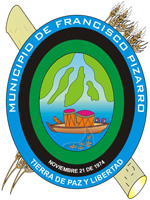 Bandera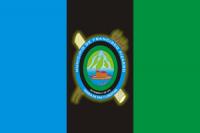 Verde: Significa la naturaleza y riqueza de los bosques.
Negro: Hace alusiòn a la raza.
Azul: Significa la riqueza del marHimnoLetra:CORO

Es la paz que nos caracteriza
a un pueblo que sigue en la lucha
por la fe y la creencia en su gente
dedicada a la tierra y al mar (bis).
I.
Son sus sombras y sus praderas
son sus playas y sus montañas
todos signos de riqueza
de un progreso que algun dia llegara
II.
Descubridor que ha llegado
a una isla verde y normal
con sus barcos conquistaron
a una tierra que deben colonizarHistoria Historia Fecha de fundación: 15 de febrero de 1526Nombre del/los fundador (es):Reseña  histórica 
En los estudios realizados, recopilados y suministradas por la oficina de Cultura del Municipio, e igualmente en la sinopsis histórica, geografía, economía social del Departamento de Nariño y por alguna información de la comunidad, se dice respecto a la fundación de “Francisco Pizarro, que llegaron desde Panamá los primeros aventureros Españoles, que se acercaron en una Isla despoblada. Esta Isla es la que actualmente se conoce como ISLA DEL GALLO. De acuerdo al Plan Estadístico Departamental, de ella sabemos que: “existió un poblado indígena en la región del actual asiento”. 

Según información de algunos habitantes de Salahonda, para el año de 1.526 fecha en la cual se fundó el municipio, existió un grupo de indígenas que habitaban la isla, ante las múltiples desavenencias decidieron marcharse a tierra firme, es decir al frente de la isla, en el sitio llamado Santa Bárbara. Después los negros se dedicaron a la minería, dado por una supuesta mayor resistencia física que los nativos.

Las investigaciones permiten determinar que el Municipio de Francisco Pizarro, fue fundado por el conquistador BARTOLOME RUIZ, de quien se dice que llegó con su familia a ocupar este territorio, como punto estratégico por la visibilidad, así mismo, este sitio de asentamiento gozaba de todas las comodidades necesarias para la vivencia cotidiana como leña, agua, terreno apto para la agricultura. Sin embargo las crónicas atribuyen el descubrimiento a FRANCISCO PIZARRO, ya que él, fue informado por Bartolomé Ruiz, de la existencia de esta Isla a su paso hacia el Perú.

Los habitantes del Municipio de Francisco Pizarro, narran que la población de SALAHONDA, en su mayoría eran negros cimarrones y negros que adquirieron su libertad después de la abolición de la esclavitud, y existió antes que Tumaco, como asentamiento y lugar de fuga de los esclavos de las minas de oro.

El canal de acceso, era una pequeña trocha alejada de la población, es decir la única vía de transporte, la cual se realizaba en potrillos y canaletes en la mañana, y su regreso en vela según el favorecimiento de los vientos. Ante esta virtual necesidad, la población de Salahonda y en general de toda la población de Francisco Pizarro, solicitaron al gobierno nacional, su apoyo para que se construya un canal de acceso, no obstante con el apoyo y mano de obra de todos los miembros de la comunidad, siendo en la actualidad la principal vía de acceso y navegación.

Es importante, recordar que a finales del siglo XX, el Maremoto- Terremoto, del 12 de Diciembre de 1979, marcaría un nuevo rumbo a la comunidad, ante este siniestro de la naturaleza se hizo necesario el apoyo urgente del gobierno nacional para realizar una canalización y permitir que la comunidad de Salahonda y otras comunidades vecinas, continúen como hasta la fecha se hace con su de desplazamiento cotidiano.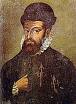 Geografía Descripción Física:
LOCALIZACION GEOGRAFICA

El Municipio de Francisco Pizarro, se encuentra localizado al Nor-Occidente del Departamento de Nariño, a 2 grados, 0.3 minutos 37 segundos de Latitud Norte, y 78 grados, 39 minutos, 29 segundos de Longitud Oeste, con respecto al meridiano de Grenwich. Distante 270 Km., de la capital del Departamento de Nariño, con una superficie cercana a las 64.000 Has.Límites del municipio:
El Municipio limita: al Sur con la bahía de Tumaco, al Oriente con los municipios de Roberto Payan y Mosquera, al Occidente con el Océano Pacifico y al Norte con el municipio de Mosquera y el Océano Pacifico.Extensión total: 2340 Km2Extensión área urbana: 50.73% Km2Extensión área rural: 49.27 Km2Altitud de la cabecera municipal (metros sobre el nivel del mar): 123Temperatura media: 28º CDistancia de referencia: 30 kilómetros de Tumaco, y a 442 de San Juan de Pasto Capital del DepartamentoEcología.Esta es una zona muy rica en recursos hídricos, zonas verdes, ríos y mares.Economía.En el territorio del Municipio de Francisco Pizarro, el soporte de la economía gira en torno a las actividades generadas por la explotación de los recursos naturales, que se aprovecha a través de una economía tradicional. 

El trabajo de madera se realiza en grupo, en la mayoría de los casos bajo el mando y el pago de jornal por parte del dueño de la zanja, otras veces se trabaja en sociedad de parientes, o amigos del sector. El transporte de la madera de los guadales hasta el río es pesado y difícil y complicado. En primer lugar depende de procesos de la naturaleza, de la lluvia que alimenta el río para que la madera pueda bajar sin muchas dificultades y no se vaya a podrir en terreno seco. Igualmente la actividad económica se ve complementada con la pesca, la tala de los árboles, el conchero y la explotación de otras especies acuícola que en un porcentaje muy alto son utilizadas para el consumo familiar. 

El resto de la producción, se vincula a la economía regional, a través del intercambio de excedentes. Los procesos productivos en la zona, son desarticulados, por la presencia de una gran cantidad de intermediarios, los cuales obtienen la mayor cantidad del valor agregado de los recursos naturales que se extraen.

Pero es importante resaltar que ante las múltiples dificultades socioeconómicas reinantes en la zona, esta región tiene ventajas comparativas por su biodiversidad, su posición geográfica, riqueza de los suelos y abundancia del recurso hídrico.

No obstante, la economía del municipio, sigue siendo extractiva en torno a la explotación de madera, minería, y pesca; en las zonas de colonización cobra importancia la ganadería, en donde los campesinos combinan las actividades extractivas con la agropecuaria con fines netamente de comercialización.

Esta investigación considera importante realizar un análisis del precio de la madera el cual esta sujeto a la conveniencia del comprador. El precio de la madera en bruto es muy bajo y a duras penas cubre la mano de obra. 

La madera es la materia prima, que en la zona tiene unos valores relativamente bajos, causados por pos precios del mayorista. La explotación que desde los años sesenta realizó Chapas y Maderas de Nariño, quienes al final y después de realizar explotaciones de enclave o sea con beneficio mayoritario para la empresa explotadora y no para la región, sumieron a Francisco Pizarro en un municipio sin posibilidades de generar riqueza a través de la explotación forestal, pues la misma fue arrasada por esta compañía, por lo que la opción que el cortero tiene es de esperar a la regeneración del bosque, con el fin de generar procesos de explotación adecuados hacia el futuro.

En el Municipio de Francisco Pizarro, no precisamente la actividad agrícola es la de mayor importancia, en la cual las familias de la zona rural derivan su sustento de esta actividad. La actividad pesquera es prácticamente la base de la economía, su práctica es tradicional donde la captura de las diferentes especies una vez comercializadas solo alcanza para el sustento diario. Esta investigación, considera que el 50% de la población se dedica a esta labor; un 10% de la población se dedica a la extracción de la concha, productos que se comercializan con el vecino país del Ecuador. Se resalta el hecho de que en estas actividades el intermediario es el de mayor beneficio.

Los productos agropecuarios que se cultivan en la zona como: Plátano, Arroz, Cítricos, Cacao, Mamey, Borojó, son cultivos tradicionales y de pan coger, sin embargo, los campesinos en búsqueda de obtener mayor rentabilidad, han diversificado la producción con productos como: Caña de Azúcar, Yuca, y Arroz mejor tecnificado.

Es conocido por los habitantes del sector, que el transporte para la comercialización de estos productos en difícil, debido a la escasez de transporte fluvial y a la sedimentación del Río Patía..Vías de comunicación  Aéreas:Terrestres:Fluviales:
las vías de comunicación del municipio son marítimas y fluviales el municipio con el cual existe una mayor relación comercial es Tumaco donde el principal transporte de carga y pasajeros se realiza en embarcaciones de madera y fibra de vidrio.

En el ámbito rural se utilizan embarcaciones como lanchas y canoas, los recorridos en promedios con relación a la zona urbana oscila entre una y cinco horas dependiendo del tipo de embarcación.VISION.Convertir  al  Municipio  de  Francisco  Pizarro en  un  centro  y  foco  de  desarrollo  sostenible,  democrático  para  crear  oportunidades  de  empleo  que  mejoren  las  condiciones  de  vida  de  todos  sus  habitantesMISION.Francisco  Pizarro es  una  entidad  territorial  con  autonomía  política administrativa  y  fiscal,  cuyo  objetivo  fundamental  es  el  mejoramiento  de  la  calidad  de  vida  y  bienestar  de  sus  habitantes, el  respeto  por  los  derechos  humanos,  la  generación  de  una  cultura  democrática  y  el  reconocimiento  y  aceptación  de las  diferencias,  para  lo  cual  dispondrá  de  su  talento  humano  y  de  una  gestión  con  criterio  gerencial  que  maneje  los  nuevos  elementos  de  la  administración.OBJETIVOS  GENERALES  DE  DESARROLLO.Consolidar  el  Proceso  de  Fortalecimiento  de  la  Gestión  Pública  Territorial.Generar  eficiencia  en  la  prestación  de  los  servicios  de  salud  por  parte  de  la  E.S.E  local  fortaleciendo  los  programas  que  busquen  una  atención  personalizada  a  diferentes  grupos  poblacionales.Atender  coberturas  y  garantizar  la  provisión  en  la  prestación  de los  servicios  de  acueducto  alcantarillado  y  aseo,  que  permita  generar  un   mayor  bienestar  en  la  población  y  disminuir  la  incidencia  de  factores  de  riesgo  en  la  salud  de  nuestro  municipio.Propiciar  espacios  democráticos  para  dinamizar  la  presencia  ciudadana  y  comunitaria  en  las  decisiones  de  gobierno.Apoyar  el  Talento  Humano.Fomentar  la  práctica  del  deporte,  la  recreación  y  aprovechamiento  del  tiempo  libre.Tomar  medidas  conducentes  para  controlar,  preservar  y  defender  el  medio  ambiente.METAS  GLOBALESAmpliar  la  cobertura  Educativa.Atender  y  manejar  coberturas  útiles  de  PAIAumentar  la  Cobertura  en  el  régimen  subsidiado  en  saludAmpliar  y  Mejorar  la  Cobertura  de  Agua  potable  y  saneamiento  Básico  en  la  Zona  Urbana  y  RuralDotar  y  Mejorar  el  Equipamiento  Municipal.CONTENIDO PLAN  DE  GOBIERNOUN  MUNICIPIO  MÁS  EQUITATIVO  Y  SOLIDARIO.MERCADOS  Y  RELACIONES  LABORALESUN  SISTEMA  DE  SEGURIDAD  SOCIAL  EN  SALUD  MAS  EFECTIVO  Y  EFICIENTE.INFRAESTRUCTURA  PARA  EL  DESARROLLOEDUCACION  Y DESARROLLO.DEPORTE  Y  CULTURAMEDIO AMBIENTE  SANO  Y SEGUROSERVICIOS  PUBLICOSADMINISTRACION  MODERNA  Y  EFICIENTEADMINISTRACION  AL  SERVICIO  COMUNITARIOPROGRAMA  DE  GOBIERNO  MUNICIPAL.UN  MUNICIPIO  MAS  EQUITATIVO  Y  SOLIDARIODESARROLLO  SOCIAL  Y  POBLACION  VULNERABLE.Gestionar  ante  el  gobierno  nacional  la  ampliación  de  cupos  para  el  programa  de  adulto  mayor,   de  igual  manera  adelantar  actividades  correspondientes  a  los  servicios  sociales  complementarios  con  recursos   del  nivel  municipal  y  departamental  que  generen  un  impacto  positivo,  en  la  salud, educación, economía  familiar  y  aprovechamiento  del  tiempo  libre  en  nuestra  población  adulta.Gestionar  proyectos  productivos  para  población  desplazada,  madres  cabezas  de  hogar, adultos  mayores, jóvenes  bachilleres  y  discapacitados  del  municipio.Gestionar  proyectos  de  vivienda  urbana  y  rural  y  saneamiento  básico  para  población  vulnerable.Apoyo el programa de Familias en Acción que permita atender coberturas en  nutrición y escolares de  la población desplazada y vulnerable del municipio.Apoyar mancomunadamente con el departamento los programas de clubes juveniles y hogares de bienestar.Apoyo  a la población desplazada mediante la puesta  en  marcha de programas de reactivación económica rural.Adelantar  programas  de  Turismo  ecológico  con  población  joven  organizada.Apoyar   y  gestionar  proyectos  para  los    grupos  Juveniles  organizados.Apoyo  a  los  concejos  Comunitarios.MERCADOS  Y  RELACIONES  LABORALESFortalecer los convenios con el  SENA  que permita implementar carreras técnicas y tecnológicas en las áreas de Administración agrícola, cría y comercialización de especies menores.Gestionar  e  Impulsar  la  creación  de  Microempresas  en  los  sectores  productivos  del  municipio.Garantizar el funcionamiento de la UMATA  para brindar al sector productivo asistencia técnica en, créditos, mercadeo, o comercialización a los productos.Formular y gestionar proyectos de infraestructura y dotación para el sector pesquero,  maderero  y agrícola del municipio.Apoyar a los consejos comunitarios y a las organizaciones de base en sus planes programas y proyectos de desarrolloGarantizaremos micro créditos a las asociaciones del municipio.Gestionare  proyectos  que  permitan  desarrollar  la  agricultura  y  la  pesca, que  permita  la  generación  de  Empleo.Apoyo a las asociaciones y grupos organizadosGestionare proyectos que permitan desarrollar la agricultura y la pesca con la correspondiente incorporación de las tierras donde se explota la madera a la producción, contribuyendo a la generación de empleo.Mi  mayor  preocupación  será  la  Generación  de  Empleo  en  el  Municipio  y  en  especial a  las  Mujeres  y  madres  cabezas  de  hogar.UN  SISTEMA  DE  SEGURIDAD  SOCIAL  EN  SALUD  MAS  EFECTIVO  Y  EFICIENTE.Garantizare un excelente servicio en todo el territorio municipal, realizando  brigadas  de  salud  llegando  a  las  veredas por  lo  menos  una  vez  por  mes, para devolverle la credibilidad a la institución.Gestionare   la  construcción y  ampliación  de  la  tercera  etapa  del  centro  de  salud.Trataremos que en la E.S.E señor del Mar se  contrate  el personal  necesario  y  capacitado para poder prestar un óptimo servicio en cuanto a salud se refiere.Brigadas   de salud  cada  mes  en  la  zona  rural.Gestionare  la  implementación  de  una  ambulancia  acuática  dotada  para  el  servicio  de remisión  de  pacientes  Salahonda  - tumacoSe  gestionara para que haya servicio de unas lanchas equipadas para el traslado de pacientes de urgencia de la zona rural.Se dará prioridad a usuarios de la zona ruralTrabajaremos en completa armonía con el gerente de la ESE, las ARS y el INSTITUTO DEPARTAMENTAL DE SALUD, para que los recursos de la prestación de servicios sea puntual y así la ESE goce de buena armonía.Fortaleceremos los programas de promoción y prevención para así evitar complicaciones en la población.Mejoraremos  el  servicio  en  cuanto  al  suministro  de  insumos  y  medicamentos.Implantaremos un mecanismo para que el personal de turnos incluidos los médicos hagan su turno en la institución y no se quede ni un solo segundo sin la presencia del profesional.Generar y mantener coberturas útiles en los programas PAI y P y P en lo referente a esquemas de  vacunación, disminución en  los índices de morbilidad por EDA, IRA, Dengue, Atención y tratamiento en el consumo de  sustancias psicoactivas en  la población, atención materno perinatal, recién nacido, crecimiento y desarrollo, atención al adolescente, atención a escolares, visitas casa a casa con el grupo de profesionales de P y P para el fortalecimiento de la salud familiar.Gestionaremos  la construcción  y  mantenimiento dotación  hospitalaria en  la  zona  rural del  municipio.Gestionaremos  la  Ampliación  de Cobertura  del  Régimen  subsidiado  en  salud.Implementaremos el  programa  salud  en  su  barrio,  el cual  se realizara a través  visitas  casa a  casa.Gestionares, en  conjunto  con  el  departamento  la  contratación  de  un  auxiliar  de  enfermería  y  un  Agente  de  salud  para las  veredas  donde  halla  dispensarios  médicos.Ampliación  de  la  cobertura  de  salud  en  infraestrucra  y  dotación  para  la  zona  del  bajo  san  Ignacio.INFRAESTRUCTURA  PARA  EL  DESARROLLOFormular y gestionar proyectos para la construcción del matadero municipal.Gestionare la implementación del alumbrado públicoGestionare los recursos necesarios el fortalecimiento de la emisora culturalGestionaré los recursos para la construcción de la plaza de mercadoGestionare la implementación de programas de mejoramiento de vivienda en la zona urbana u ruralFormular y gestionar proyectos para terminar el  acoquinamiento  de  las calles  de  la  cabecera  municipal.Construiremos  parques  infantiles  y  sitios  de  recreación  para  la  zona  urbana  y  rural  del municipio.construcción de puentes y saltaderos en la zona Urbana y rural.Gestionar proyecto para la continuación y terminación del amurallamiento de la zona urbana del municipio.Gestionares  la  construcción  del  Plan  maestro  de  Acueducto  y alcantarillado.Formular y gestionar proyectos para la construcción del cuerpo de bomberos y la defensa civil.Gestionaremos  para  el  sector  rural  la  implementación  de  proyectos  de  agua  potable  y  letrinizacion  con  el  fin  de  atender  la  prestación  del  servicio.Continuaremos  con  el  Relleno de  calles  tanto  en la  zona  urbana  y  rural.EDUCACION  Y DESARROLLO.Contribuir con la entrega de kid  escolar es para la población estudiantil que permita generar permanencia y mayores coberturas en  el sistema educativo municipal.Brindar capacitación permanente a los docentesDaremos  la  matricula  gratis  para  todos  los  estudiantes  del  MunicipioDotar y gestionar la consecución de ayudas didácticas para las escuelas y colegios que permita una formación integral del estudiante en las distintas áreas.Diseñare un plan para adecuar todas las sedes educativas y dotarlas de mobiliarios  e  implementos  deportivos y salas de INTERNETHay que crear la escuela de padres, buscando que haya una convivencia excelente, entre padres de familia, docentes, y estudiantes ( comunidad educativa )   Nuestra administración va a estar presente en sus épocas especiales de docentes  estudiantes y padres de familias, manteniendo una relación cordial y constante con los educadores y estudiantes de todo el municipioHaremos un censo estudiantil desde 0 grado hasta 11 para con la ayuda de las autoridades educativas y la administración municipal gestionemos ante la secretaria de educación departamental, los docentes que en realidad necesitamos en nuestro municipio.Los recursos de calidad educativa serán invertidos en obras de infraestructura, dotación y calidad  de los establecimientos educativos.Lo fusionamosCofinanciaremos proyectos con diferentes ONG u organismos gubernamentales  que vayan encaminados a mejorar la calidad de la educación.Apoyo a estudiantes de pregrado.Gestionare  becas  de  estudio  para los  bachilleres  del  municipio,  en  convenio  con  las  universidades  Públicas  y  privadas.Gestionares  con  el  SENA  la  implementación de  carreras  técnicas  en  nuestro  municipio.Gestionar  para  que  las  universidades  llegen  con  sus  programas  hasta  nuestra  localidad.Gestionare  Transporte Escolar  para   la  zona  rural del  municipio.Apoyo  a  los Comedores  escolaresDEPORTE  Y  CULTURAFormular y gestionar proyectos para la construcción y el mejoramiento de los escenarios deportivos tanto en la zona urbana como en la zona rural.Formular y gestionar proyectos para la construcción de un centro cultural que esté acorde con las necesidades del puebloImpulsar el talento humano desde temprana edad para mejorar sus actitudes en las diferentes modalidades deportivas y artísticas.Gestionar  la  creación  implementación de escuelas de formación deportiva en las disciplinas mas a fin (futbol, baloncesto, atletismo) y apoyo a deportistas.Tendremos muy presente los eventos culturales, como son fiestas patronales, carnavales, inocentes y demás acciones que representen cultura en  el  municipio.Gestionare para la construcción de un  coliseo deportivoApoyo a las delegaciones culturales y deportivas que participen en representación  del municipio.MEDIO AMBIENTE  SANO  Y SEGUROAdelantaran programas de  recuperación, manejo y  conservación de  las cuencas hidrográficas.Gestionar  ante  las  diferentes  instancias  gubernamentales,  Nacionales  y  Extranjera  la  consecución  de  recursos  que  permitan  desarrollar  proyectos  para  la  conservación  del  medio  ambiente.Gestionar ante las entidades correspondientes la consecución de recursos para desarrollar proyectos de letrina y beneficiadores ecológicos en las veredas.SERVICIOS  PUBLICOSGestionare recursos para dar continuidad y funcionamiento a la empresa de servicios públicos de acuerdo a la ley  142.Continuar con el Plan maestro de acueducto y alcantarilladoAdquisición  de  Equipos  de  generación  de  Energía  para  la  Zona  RuralGestionar  el  Avance  y  culminación  de  la  Interconexión  eléctrica  para  el  municipio.Gestionar la  implementación  de un sistema  de  recolección  transporte,  tratamiento  y  disposición  final  de residuos  sólidos  municipalesADMINISTRACION  MODERNA  Y  EFICIENTEReestructuración Administrativa que involucre:Fortalecimiento  del  manual  de  funcionesFortalecimiento  del  manual  de  procedimientosFusionar  y  crear  los  cargos  que  sea  convenientesElaborar  el  organigrama  institucionalImplementación  del  Banco  de  Proyectos  municipalCapacitación  y  actualización  a  los  funcionarios  públicosDe igual manera, se hará uso de  indicadores  de  gestión,  reconocidos  por  el  DNP,  para  facilitar,  en  el  marco de  la  ejecución  de  proyectos,  una  rendición  publica  de  cuentas.Gestionar  la implementación  de  una  sede  bancaria  en  el  municipio.ADMINISTRACION  AL  SERVICIO  COMUNITARIOConsolidar la comisaría de  familia que permitirá atender de  manera oportuna  y precisa los casos que tienen que ver  con abuso sexual, maltrato infantil, violencia intrafamiliar.Crear el  punto de  atención al ciudadano en   donde se   adelantarán actividades de recepción de quejas y reclamos para dar pronta y efectiva solución a los problemas que aquejan a las comunidades lo que permitirá llegar  de  manera precisa a las necesidades más urgentes de  nuestra población.Nuestro  gobierno  articulara  las  gestiones  en  concordancia  con  el  Plan  desarrollo  nacional  y  los  Objetivos  del  Milenio.NICOLAS  ARAGON  YEPEZCandidato  a la  Alcaldía   Francisco  Pizarro 2012-2015“Unidos  por  el  Bienestar  de  todos”